ПОСТАНОВЛЕНИЕ                                                                                         JОП«Об внесении изменений и дополнений в Постановление от 01.11.2017 г. № 26 «Об утверждении Порядка принятия решений о признании безнадежной к взысканию задолженности по платежам в бюджет МО «Усть-Мутинское сельское поселение»»    В соответствии с  Федеральным  законом  от 05.04.2013 № 44-ФЗ  «О контрактной системе в сфере закупок товаров, работ, услуг для обеспечения государственных и муниципальных нужд», постановлением  Правительства Российской Федерации от 18.05.2015 № 476 «Об утверждении общих требований к порядку разработки и принятия правовых актов о нормировании в сфере закупок, содержанию указанных актов и обеспечению их исполнения» Сельская администрация МО «Усть-Мутинское сельское поселение»ПОСТАНОВЛ Я Е Т1. Внести  изменения и дополнения Постановление от 01.11.2017 г. № 26 «Об утверждении Порядка принятия решений о признании безнадежной к взысканию задолженности по платежам в бюджет МО «Усть-Мутинское сельское поселение, а именно Пункт 2 Положения  изложить в новой редакции:Решение о признании безнадежной к взысканию задолженности по платежам в бюджет Усть-Мутинского сельского поселения принимаются в следующих случаях: документы свидетельствующий о смерти физического лица – плательщика платежей в бюджет или  подтверждающий факт объявления его умершим; судебный акт  о завершении конкурсного производства или завершении реализации имущества гражданина – плательщика платежей в бюджет, являющегося индивидуальным предпринимателем, а также документ, содержащий сведения из Единого государственного реестра индивидуальных предпринимателей о прекращении физическим лицом – плательщиком платежей в бюджет деятельности в качестве индивидуального предпринимателя в связи с принятием судебного акта о признании его несостоятельным (банкротом); судебный акт  о завершении конкурсного производства или завершении реализации имущества гражданина – плательщика платежей в бюджет; документ содержащий сведения из Единого государственного реестра юридических лиц о прекращении деятельности в связи с ликвидацией организации – плательщика платежей в бюджет; документ содержащий сведения из Единого государственного реестра юридических лиц об исключении юридического лица – плательщикам платежей в бюджет из указанного реестра  по решению регистрирующего органа; акт об амнистии или  о помиловании в отношении  осужденных к наказанию в виде штрафа или судебный акт, в соответствии с которым администратор доходов бюджета утрачивает возможность взыскания задолженности по платежам в бюджет; постановление судебного пристав-исполнителя об окончании исполнительного производства в связи с возращением взыскателю исполнительного документа по основанию, предусмотренному пунктом 3 или 4 части 1 статьи 46 ФЗ «Об исполнительном производстве»; судебный акт о возращении заявления о признании должника несостоятельным (банкротом) или прекращения производства по делу о банкротстве в связи с отсутствием средств, достаточных для возмещения судебных  расходов на проведение  процедур,  применяемых в деле о банкротстве; признания банкротом гражданина, не являющегося индивидуальным предпринимателем, в части задолженности по платежам в бюджет, не погашенной после завершения расчетов с кредиторами. ликвидации организации – плательщика платежей в бюджет  в части задолженности по платежам в бюджет, не погашенной по причинен недостаточности имущества организации и невозможности ее погашения учредителями (участниками) указанной организации в пределах и порядке, которые установлены законодательством Российской Федерации. постановление о прекращении исполнения постановления о назначении административного наказания.Настоящее постановление обнародовать на информационном стенду по адресу с.Усть-Мута, ул.Центральная 46 и на сайте Администрации усть-мута.рф3. Контроль за исполнением настоящего постановления оставляю за собой.Глава Усть-Мутинского            сельского поселения                        _________________                   В.А.Тоедов              РЕСПУБЛИКА АЛТАЙ УСТЬ-КАНСКИЙ РАЙОНСЕЛЬСКАЯ АДМИНИСТРАЦИИ УСТЬ-МУТИНСКОГО СЕЛЬСКОГО ПОСЕЛЕНИЯ 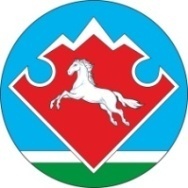 АЛТАЙ РЕСПУБЛИКАНЫНКАН-ООЗЫ АЙМАГЫНДА МОТЫ-ООЗЫ  JУРТJЕЕЗЕЗИНИН JУРТАДМИНИСТРАЦИЯЗЫ     «28» января    2022 г.№ 02                                        с.Усть-Мута